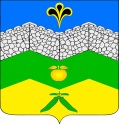 администрация адагумского сельского поселения крымского района                              ПОСТАНОВЛЕНИЕот 29.12.2022 г.	             № 296                                                               хутор  АдагумОб организации и осуществлении мероприятий по обеспечению безопасности людей на водных объектах общего пользования в зимний период, примыкающим к административным границам Адагумского сельского поселения Крымского районаВ соответствии с пунктом 24 статьи 15 Федерального закона от 6 октября 2003 года № 131-ФЗ «Об общих принципах организации местного самоуправления в Российской Федерации», Водным кодексом Российской Федерации от 3 июня 2006 года № 74-ФЗ, постановлением главы администрации Краснодарского края от 30 июня 2006 года № 536 «Об утверждении правил охраны жизни людей на водных объектах в Краснодарском крае и правил пользования водными объектами в Краснодарском крае для плавания на маломерных судах», в целях обеспечения безопасности людей, предупреждения их гибели и чрезвычайных ситуаций на водных объектах в административных границах Адагумского сельского поселения Крымского района в зимний период, п о с т а н о в л я ю:1. Утвердить перечень водных объектов общего пользования, примыкающих к административным границам Адагумского сельского поселения Крымского района, опасных и запрещённых для выхода граждан и выезда автотранспорта на лёд в зимний период. (Приложение)2. Заместителю главы Адагумского сельского поселения Крымского района С.П. Кулинич:1) своевременно информировать население об изменениях метеорологической обстановки (сильный ветер, сгонно-нагонные явления в море, поднятие льда);2) ежегодно обеспечивать установку (замену) знаков безопасности на водных объектах о запрете выхода людей и выезда автотранспорта на лед перед береговой полосой водного объекта общего пользования в местах, где установлен соответствующий запрет, в административных границах Адагумского сельского поселения Крымского района;3) активизировать работу административной комиссии поселения по подготовке к рассмотрению и рассмотрению дел об административных правонарушениях за нарушение мер безопасности при пользовании ледовыми переправами и на льду.3. Рекомендовать:1) руководителям организаций, осуществляющим свою деятельность на территории Адагумского сельского поселения Крымского района, постоянно в течение зимнего периода проводить профилактическую работу со своими сотрудниками по предупреждению несчастных случаев на льду;2) участковому уполномоченному полиции отдела МВД РФ по Крымскому совместно с хуторским казачьим обществом:- принять участие в патрулировании береговых полос водных объектов на предмет обеспечения безопасности граждан в зимнем периоде в границах мест, где выход людей и выезд транспортных средств на лед запрещен на водных объектах общего пользования, примыкающих к административным границам сельского поселения;- в рамках действующего законодательства, планировать и осуществлять в пределах установленной компетенции меры по недопущению выезда на лёд автомобильного транспорта на водных объектах общего пользования, примыкающих к административным границам сельского поселения;3) руководителям общеобразовательных учреждений, расположенным на территории Адагумского сельского поселения Крымского района:- активизировать профилактическую работу по предупреждению несчастных случаев на водных объектах в зимнее время с обучающимися;- планировать и проводить беседы, викторины, конкурсы и т.п. по изучению правил безопасного поведения детей на льду с привлечением уполномоченных специалистов;4) председателям территориального общественного самоуправления:- распространить памятки по предупреждению несчастных случаев на водоемах в зимний период;-проводить разъяснительную работу по предупреждению несчастных случаев на водных объектах в зимнее время года, с освещением вопросов правил безопасности на воде.4. Главному специалисту администрации Адагумского  сельского поселения Крымского района Е.Г. Медведевой обнародовать настоящее постановление путем размещения на информационных стендах, расположенных на территории   Адагумского  сельского поселения Крымского района и разместить на официальном сайте администрации Адагумского сельского поселения Крымского района  в сети Интернет.5. Контроль за выполнением настоящего постановления оставляю за собой.6. Постановление вступает в силу со дня его подписания.Глава Адагумского сельского поселения     Крымского района                                                                        А.В. Грицюта                                                                                      ПРИЛОЖЕНИЕк постановлению администрацииАдагумского сельского поселения                                                                                     Крымского района от 29.12.2020  г. № 296Перечень водных объектов общего пользования, примыкающих к административным границам Адагумского сельского поселения Крымского района, опасных и запрещённых для выхода граждан и выезда автотранспорта на лёд в зимний периодНаименование водного объектаМесторасположение 1.Варнавинский сбросной каналНа всей протяженности2.Прудх. Адагум, ул. Пушкина, 53